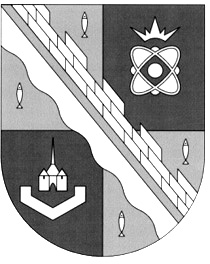 СОВЕТ ДЕПУТАТОВ МУНИЦИПАЛЬНОГО ОБРАЗОВАНИЯСОСНОВОБОРСКИЙ ГОРОДСКОЙ ОКРУГ ЛЕНИНГРАДСКОЙ ОБЛАСТИ(ТРЕТИЙ СОЗЫВ)Р Е Ш Е Н И Е  от 22.12.2015 г. № 206                                                Руководствуясь статьей 46 Федерального закона от 06 октября 2003 года 
№ 131-ФЗ «Об общих принципах организации местного самоуправления в Российской Федерации», статьей 59 Устава муниципального образования Сосновоборский городской округ Ленинградской области, пунктом «г», части 1, статьи 10 «Положения об Общественной палате Сосновоборского городского округа», утвержденного решением совета депутатов от 25.09.2013 № 120 «Об утверждении Положения об Общественной палате муниципального образования Сосновоборский городской округ Ленинградской области и Кодекса этики членов Общественной палаты муниципального образования Сосновоборский городской округ Ленинградской области» (с учетом изменений и дополнений), постановлением № 15 Общественной палаты Сосновоборского городского округа от 09.12.2015, совет депутатов Сосновоборского городского округаР Е Ш И Л:1. Внести изменение в статью 10 «Положения об Общественной палате муниципального образования Сосновоборский городской округ Ленинградской области» дополнив часть 1 пунктом 12 в следующей редакции:«12) участвовать в осуществлении международного, межрегионального и межмуниципального сотрудничества Сосновоборского городского округа»;2. Настоящее решение вступает в силу со дня официального обнародования на официальном сайте городской газеты «Маяк».3. Обнародовать настоящее решение на официальном сайте городской газеты «Маяк».Глава Сосновоборскогогородского округа                                                                             Д.В. Пуляевский«О внесении изменений в статью 10 «Положения об Общественной палате муниципального образования Сосновоборский городской округ Ленинградской области»